                                      Redmond Middle School PTSA Volunteer Form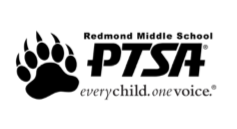                                       2 Hour Power ProgramWe appreciate the value of time, workload and balance. That’s why we need more parents/guardians to lend a hand and share the power of doing amazing things. Simply review the volunteer opportunities listed below, mark your areas of interest and submit this form to the school office. Please pledge two hours of volunteer time during the school year.2 Hour Power Pledge  I pledge 2 hours of volunteer time to Redmond Middle School this year! Let us know how to contact you with volunteer opportunities:Name:  Phone Email (write clearly):  Your preferred contact method:          email          home phone          cell phone   LWSD Volunteer ApprovalOpen PTSA Committee Leadership PositionsPlease indicate which role you are interested in (Chair positions may be shared): Bear Tracks Co-Editor   Student Directory Editor   Special Needs Chair  Fundraising Chair  Hospitality Chair ** NEW School Food Advocacy			         Robotics Club Chair Geography Club Chair Website Co-Chair  Green Team Co-Chair Student Body Support Chair Early Fall Volunteer Activities – Volunteer using Sign Up Genius for time sensitive opportunities: https://www.signupgenius.com/go/10C0B4CAEA82FA5F49-backor indicate which volunteer opportunities you pledge to help, and we will send you a confirmation email:Fall Student Schedule Handout Hand out student schedules on the first and second days of Fall semester. Approx. 15 volunteers needed each shift.  September 3, 7:50-8:30am: for 6th graders September 3, 9:50-10:30am: for 7th/8th gradersTraffic Control Help keep drop off/pick up traffic running smoothly during the first few days of school and beyond.    Please check all that apply:I’d like to help during drop-off from 7:50 – 8:10 am on: Sept 3   Sept 4  Sept 5   Sept 6   I’d like to help during pick-up from 2:30 – 2:50 pm on:  Sept 3   Sept 4  Sept 5   Sept 6   I’d like to help with traffic control on a regular basis throughout the school year. Flip over for more volunteer opportunitiesEarly Fall Volunteer Activities (continued)6th Grade (and make up day 7th/8th grade) Netbook Roll out Assist with contracts, inspections and distribution. Approx. 10 volunteers needed each shift       Wednesday, September 4:    7:50-11:15am   12- 2:40pm	Thursday, September 5:  7:50-11:15amStudent Picture Day Assist with forms, organizing identification cards and card distribution. Approx. 15 volunteers needed each shiftFriday, September 6:            7:50-10:15am    10:15-12:30pm	 12:30-2:40pm		One-Time or Short Duration Volunteer Activities	Financial Review Committee:  Volunteers conduct two audits of PTSA accounts. Teams of three volunteers use WA State PTSA guidelines and checklists to conduct each financial review.  Financial reviews require approximately 2 hours each, and can be scheduled during the day, evening or weekend, according to committee members’ availability. One audit is in January; the other is in July.   Health Screening: Assist with testing of student vision and hearing. One-time event in Fall.    Nominating Committee:  This 3-5 person committee interviews candidates for the incoming PTSA elected          positions, and submit their recommendations to the General Membership in the Spring. This position is VERY IMPORTANT with best results produced when task is managed monthly. Committee members do not have to be current board members, nor do they have to be interested in taking on a board position. Training and extensive documentation available.   School Dance Chaperones: Supervise one or more ASB-sponsored dances (3 per school year).  Student Directory Mailing Party: Help prepare copies of the PTSA Student Directory for mail distribution.       This one-time activity takes place mid-October, takes around 2 hours. Ongoing Throughout School Year Volunteer Activities  After School Clubs: Supervise and encourage students in geography        green team        math                                                        robotics             science      Emergency Preparedness: This committee ensures supplies are organized and available to support the school   administration’s emergency plan. Includes optional participation with LWSD PTSA Council Emergency Preparedness group.   Hospitality: Volunteers help with shopping, set up/clean-up of refreshments.  (Coffee with the principal, curriculum night and general membership meetings)  Library: Help RMS librarian with projects and shelving books during library hours.    Pantry Packs: Purchase and prepare weekly food packs to distribute to qualified students for weekend nourishment.  Student Recognition: Volunteers help with shopping, set up/serve monthly treats.   Teacher/Staff Appreciation: Volunteers help set up themed events during the year, with special attention during Teacher/Staff appreciation week in May.  In the upcoming months, PTSA will have additional volunteer opportunities not specified on this form.  Look for announcements on Bear Tracks and social media sites.Send completed form to volunteers@rmsptsa.org     or turn in form to RMS officeVolunteer jobs with any student contact require LWSD approval prior to the date of the activity. Indicate here if you have current LWSD volunteer approval. Yes, I have volunteer approval  I do not know my status but will follow the link to get approved ASAPIf you need to apply or renew your Volunteer application, go online to www.lwsd.org (on the For Students/Family tab, select Family and then Raptor Online Volunteer Application in the Helpful Links box)  or use this link https://apps.raptortech.com/Apply/MTEyMzplbi1VUw==#If you need to apply or renew your Volunteer application, go online to www.lwsd.org (on the For Students/Family tab, select Family and then Raptor Online Volunteer Application in the Helpful Links box)  or use this link https://apps.raptortech.com/Apply/MTEyMzplbi1VUw==#